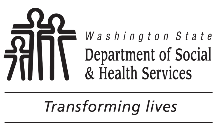 	Home and Community Based Services (HCBS) Waiver	Voluntary Participation 	Home and Community Based Services (HCBS) Waiver	Voluntary Participation The HCBS Waiver and Community First Choice (CFC) programs are authorized in 1915(c) and 1915(k) of the Social Security Act and allow states to offer services in the community to prevent individuals eligible for Medicaid from being institutionalized.  HCBS Waiver recipients must be assessed to meet an Intermediate Care Facility for Persons with Intellectual Disabilities (ICF/IID) Level of Care.  CFC recipients must be assessed to meet an ICF/IID Level of Care or Nursing Facility Level of Care (NFLOC).  Individuals who meet this level of care may choose to receive HCBS Waiver or CFC services in the community as an alternative to a state operated institution.       	  has been approved to receive HCBS Waiver and/or CFC services in the community under the following HCBS Program(s):	  Basic Plus Waiver	  Children’s Intensive In-Home Behavioral Supports (CIIBS) Waiver	  Core Waiver	  Community Protection Waiver		Individual and Family Services (IFS) Waiver  Community First ChoiceIf you choose to accept services in the community, please check here:  ORIf you have received information about community service options and choose to receive services in an institution, please check here:  The HCBS Waiver and Community First Choice (CFC) programs are authorized in 1915(c) and 1915(k) of the Social Security Act and allow states to offer services in the community to prevent individuals eligible for Medicaid from being institutionalized.  HCBS Waiver recipients must be assessed to meet an Intermediate Care Facility for Persons with Intellectual Disabilities (ICF/IID) Level of Care.  CFC recipients must be assessed to meet an ICF/IID Level of Care or Nursing Facility Level of Care (NFLOC).  Individuals who meet this level of care may choose to receive HCBS Waiver or CFC services in the community as an alternative to a state operated institution.       	  has been approved to receive HCBS Waiver and/or CFC services in the community under the following HCBS Program(s):	  Basic Plus Waiver	  Children’s Intensive In-Home Behavioral Supports (CIIBS) Waiver	  Core Waiver	  Community Protection Waiver		Individual and Family Services (IFS) Waiver  Community First ChoiceIf you choose to accept services in the community, please check here:  ORIf you have received information about community service options and choose to receive services in an institution, please check here:  The HCBS Waiver and Community First Choice (CFC) programs are authorized in 1915(c) and 1915(k) of the Social Security Act and allow states to offer services in the community to prevent individuals eligible for Medicaid from being institutionalized.  HCBS Waiver recipients must be assessed to meet an Intermediate Care Facility for Persons with Intellectual Disabilities (ICF/IID) Level of Care.  CFC recipients must be assessed to meet an ICF/IID Level of Care or Nursing Facility Level of Care (NFLOC).  Individuals who meet this level of care may choose to receive HCBS Waiver or CFC services in the community as an alternative to a state operated institution.       	  has been approved to receive HCBS Waiver and/or CFC services in the community under the following HCBS Program(s):	  Basic Plus Waiver	  Children’s Intensive In-Home Behavioral Supports (CIIBS) Waiver	  Core Waiver	  Community Protection Waiver		Individual and Family Services (IFS) Waiver  Community First ChoiceIf you choose to accept services in the community, please check here:  ORIf you have received information about community service options and choose to receive services in an institution, please check here:  CLIENT’S SIGNATURECLIENT’S SIGNATUREDATELEGAL REPRESENTATIVE’S SIGNATURELEGAL REPRESENTATIVE’S SIGNATUREDATEIf you or your legal guardian choose institutional placement, your case manager will provide you information about the admissions protocol.If you or your legal guardian choose institutional placement, your case manager will provide you information about the admissions protocol.If you or your legal guardian choose institutional placement, your case manager will provide you information about the admissions protocol.